SURAT PERNYATAANYang bertanda tanga di bawah ini :Nama			: NIK			:Tempat/Tanggal Lahir:Alamat			:Nomor HP		:Alamat E-mail		:Dengan Sungguh-sungguh dan penuh kesadaran menyatakan bahwa saya:Tidak terlibat dalam aktivitas /tindakan yang melanggar hukum, dan/atau mengikuti organisasi yang bertentangan dengan Ideologi Pancasila;Seluruh pernyataan data dan informasi beserta dokumen yang saya lampirkan dalam berkas Permohonan Bantuan Biaya Pendidikan ini adalah benar; danApabila diperlukan, saya bersedia memberikan informasi lebih lanjut untuk melengkapi dokumen permohonan ini.Demikian pernyataan ini saya buat dengan sebenarnya dan penuh rasa bertanggung jawab. Apabila dikemudian hari ditemukan bahwa pernyataan dan data/dokumen yang saya sampaikan tidak benar dan/atau ada pemalsuan, maka seluruh keputusan yang telah ditetapkan berdasarkan berkas tersebut batal berdasarkan hukum dan saya bersedia mengembalikan bantuan biaya pendidikan yang telah saya terima serta bersedia dikenakan sanksi sesuai ketentuan peraturan perundang-undangan yang berlaku.Suka Makmue,                                  2023Yang Membuat Pernyataan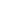 								    (                                       )